附件4：“辽事通健康码”使用说明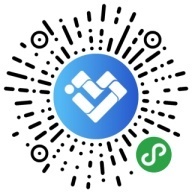 